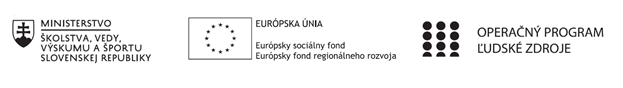 Správa o činnosti pedagogického klubu Príloha:Prezenčná listina zo stretnutia pedagogického klubuPríloha správy o činnosti pedagogického klubu                                                                                             PREZENČNÁ LISTINAMiesto konania stretnutia:  SOŠ OaS Rimavská SobotaDátum konania stretnutia: 14. 12. 2020Trvanie stretnutia: od 12:30 h do 15:30  hZoznam účastníkov/členov pedagogického klubu:Meno prizvaných odborníkov/iných účastníkov, ktorí nie sú členmi pedagogického klubu  a podpis/y:Prioritná osVzdelávanieŠpecifický cieľ1.2.1 Zvýšiť kvalitu odborného vzdelávania a prípravy reflektujúc potreby trhu prácePrijímateľBanskobystrický samosprávny kraj (SOŠ OaS Rimavská Sobota)Názov projektuModerné vzdelávanie pre praxKód projektu  ITMS2014+312011Y922        Názov pedagogického klubu Klub rozvoja finančnej a matematickej gramotnosti a IKT zručnostíDátum stretnutia  pedagogického klubu14. 12. 2020Miesto stretnutia  pedagogického klubuSOŠ OaS Rimavská SobotaMeno koordinátora pedagogického klubuIng. Ivana ČillíkováOdkaz na webové sídlo zverejnenej správyhttps://www.bbsk.sk/Občan/Regionálnyrozvoj/Modernévzdelávaniepreprax.aspxhttps://sososrs.edupage.org/Manažérske zhrnutie:krátka anotácia: Pracovné stretnutie - oboznámenie sa s priebehom a úrovňou odučených hodín,                s plánom klubu finančnej gramotnosti na obdobie do nasledujúceho stretnutia klubu a dištančného vzdelávania.kľúčové slová: internetbanking, smartbanking, QR kód, internetová bezpečnosť, 3D návrh podlažia kancelárie, farebné návrhy, percentá v praxi, bankovníctve, poisťovníctve, práca s informáciami, práca s odborným textom.Hlavné body, témy stretnutia, zhrnutie priebehu stretnutia: V úvode stretnutia si členovia klubu vymenili skúsenosti s priebehom vyučovania extrahodín získaných od posledného stretnutia. Jednotliví členovia sa vyjadrovali ako prebiehalo dištančné vzdelávanie v jednotlivých triedach podľa študijných a učebných odborov. Úlohy a učivo je  zadávané a prezentované žiakom aj naďalej cez EduPage v čase vyučovacej hodiny. Členovia klubu konštatovali, že sa znižuje aktivita žiakov v porovnaní so začiatkom dištančného vzdelávania, sú aj žiaci, ktorí dané úlohy stále nevypracúvajú. Túto situáciu sa snažia vyučujúci riešiť opakovanými výzvami a predlžovaním termínov vypracovania úloh. Téma siedmeho stretnutia Klubu rozvoja finančnej a matematickej gramotnosti a IKT zručností bola:  Internetbanking, smartbanking.Cieľom nasledujúcich extra hodín na predmete „Ekonomika“ bude oboznámiť žiakov s najaktuálnejšími spôsobmi bankovania, realizáciami platieb, vedenia účtov. Členovia klubu uviedli, že cieľom vyučovacích hodín bude vysvetliť žiakom princípy internetbankingu a smartbankingu, otázka bezpečnosti prístupu k svojim kontám, ochranou hesiel a prístupových kódov. Vyučujúci uviedli, že sa zamerajú na využívanie inštruktážnych videoukážok bánk, v ktorých sú zobrazené výhody a spôsoby práce s týmito produktami bankovníctva. Vyučujúci uviedli, že budú využívať pri tom rôzne zdroje: viki.iedu.sk, www.financnykompas.sk, www.nbs.sk, www.zborovna.sk, stránky rôznych komerčných bánk atď. Náročnosť učiva je upravovaná v závislosti od odborov.Učitelia všeobecno - vzdelávacích predmetov – „Matematika a Informatika“ oboznámili členov klubu  o témach, ktoré budú preberať na svojich extra hodinách. V rámci extra hodín z matematiky bude pozornosť naďalej zameraná na učivo – percentá. V prvej časti sa úlohy zamerajú na využitie percent v bankovníctve, poisťovníctve, pri pôžičkách. Žiaci by mali nadobudnúť matematickú zručnosť pri jednoduchých výpočtoch a postupne zvyšovať zložitosť výpočtov. V rámci extra hodín informatiky sa bude pokračovať v práci v programe Room Arranger. Žiaci sa zamerajú na farebné riešenie návrhov stien, doplnkov, nábytku a vplyvu farby na psychiku človeka. Prvky vyberajú z knižnice objektov programu ale je možné navrhnúť aj nový prvok a pridať ho do knižnice. Členovia klubu informovali, že množstvo zdrojov, ktoré mali a majú k dispozícii pre prípravu  extra hodín zameraných na tému: Internetbanking a smartbanking je postačujúce. Učitelia ekonomických predmetov sa dohodli, že  v prípade objavenia nového zdroja užitočného                pre prípravu extra hodín sa budú vzájomne informovať. Učitelia všeobecných predmetov – matematika a informatika potvrdili  aplikovanie finančnej gramotnosti na svojich hodinách prostredníctvom pracovných listov a PC techniky.Úlohy pre žiakov  učitelia zadávajú v čase konania danej hodiny, podľa rozvrhu. Komunikácia medzi členmi klubu bola otvorená a tvorivá, zameraná predovšetkým                      na výmenu názorov a skúseností pri vyučovaní extra hodín.Závery a odporúčania:V rámci ekonomických predmetov, matematiky a informatiky pokračuje dištančná forma vyučovania  finančnej gramotnosti postavenej na získaní zručností potrebných pre praktický život.Odporúčania: Naďalej aktívne spolupracovať pri plnení úloh a cieľov výmenou skúseností z pedagogickej praxe,  vzájomne sa  inšpirovať a motivovať, zvýšiť motivovanosť žiakov na dištančné formy štúdia. Vypracoval (meno, priezvisko)Ing. Miroslav SlovákDátum15.12.2020PodpisSchválil (meno, priezvisko)Ing. Ján LunterDátumPodpisPrioritná os:VzdelávanieŠpecifický cieľ:1.2.1 Zvýšiť kvalitu odborného vzdelávania a prípravy reflektujúc potreby trhu prácePrijímateľ:Banskobystrický samosprávny kraj (SOŠ OaS Rimavská Sobota)Názov projektu:Moderné vzdelávanie pre praxKód ITMS projektu:312011Y922     Názov pedagogického klubu:Klub rozvoja finančnej a matematickej gramotnosti a IKT zručnostíč.Meno a priezviskoPodpisInštitúciaIng. Katarína BálintováSOŠ OaS R. SobotaIng. Štefan BódiSOŠ OaS R. SobotaIng. Ivana ČillíkováSOŠ OaS R. SobotaMgr. Ľubica KarasováSOŠ OaS R. SobotaIng. Jana KerekešováSOŠ OaS R. SobotaIng. Martina KuzmováSOŠ OaS R. SobotaIng. Terézia MartišováSOŠ OaS R. SobotaIng. Miroslav SlovákSOŠ OaS R. SobotaIng. Viera UrdováSOŠ OaS R. SobotaIng. Andrea VáradyováSOŠ OaS R. Sobotač.Meno a priezviskoPodpisInštitúcia